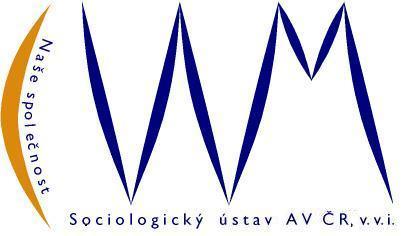 Centrum pro výzkum veřejného mínění Sociologický ústav AV ČR, v.v.i., Jilská 1 110 00 Praha 1HLEDÁME EXTERNÍ SPOLUPRACOVNÍKYPRO VÝZKUM VEŘEJNÉHO MÍNĚNÍCentrum pro výzkum veřejného mínění Akademie věd ČR, v.v.i. hledá externí spolupracovníky s výbornými komunikačními dovednostmi. Náplní práce je oslovování lidí v místě bydliště a dotazování se na otázky v rámci výzkumu, který není určen ke komerčním účelům.Jedná se o nárazové aktivity vhodné jako dlouhodobý přivýdělek k penzi, studiu, mateřské/rodičovské dovolené. Odměna se pohybuje kolem 600 Kč měsíčně. Jedná se asi o 5 rozhovorů v délce 45 minut měsíčně s finančním ohodnocením 160 - 180 Kč za jeden rozhovor.NABÍZÍMEsmlouvu na dohodu o provedení práceodborná školenírozvoj Vašich komunikačních dovednostídlouhodobou spolupráci s malou časovou náročnostízajímavou práci v pravidelných nekomerčních výzkumechsmysluplnou činnost, při které se můžete dozvědět více o české společnostiPOŽADUJEMEvěk alespoň 18 letvýborné komunikační dovednostipečlivost, spolehlivost a poctivý přístupzkušenost s tazatelskou činností výhodouV případě zájmu se, prosím, registrujtena webové stránce cvvm.soc.cas.cz nebo nás kontaktujte na e-mailu naborcvvm@soc.cas.cz či na tel. čísle 210 310 585.Více informací o naší práci najdete na webové stránce cvvm.soc.cas.cz